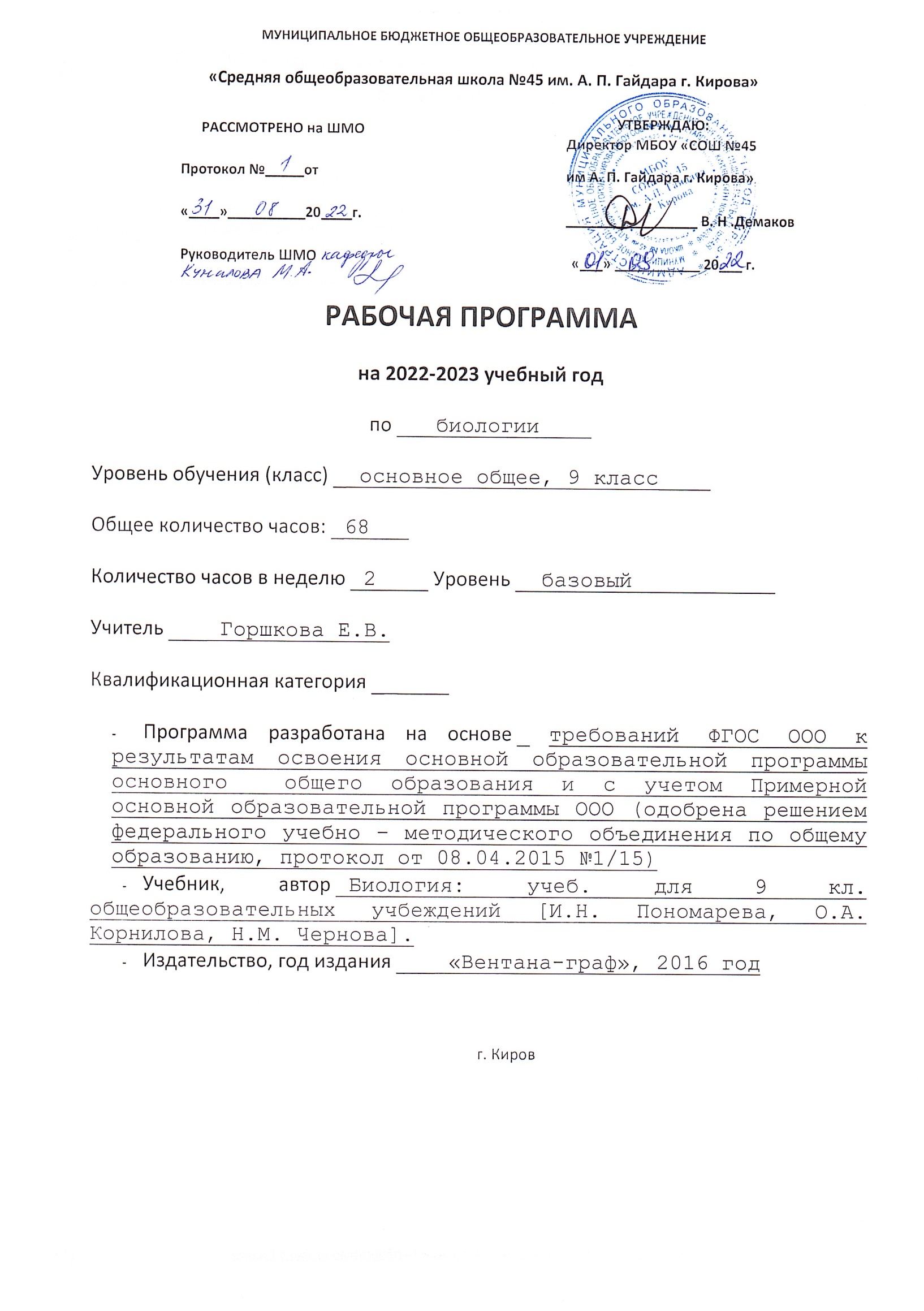 Рабочая программа по биологии на уровне основного общего образования составлена на основе Требований к результатам освоения основной образовательной программы основного общего образования, представленных в Федеральном государственном образовательном стандарте основного общего образования, а также Примерной программы воспитания.ПОЯСНИТЕЛЬНАЯ ЗАПИСКАДанная программа по биологии основного общего образования разработана в соответствии с требованиями обновлённого Федерального государственного образовательного стандарта основного общего образования (ФГОС ООО) и с учётом Примерной основной образовательной программы основного общего образования (ПООП ООО).Программа направлена на формирование естественно-научной грамотности учащихся и организацию изучения биологии на деятельностной основе. В программе учитываются возможности предмета в реализации Требований ФГОС ООО к планируемым, личностным и метапредметным результатам обучения, а также реализация межпредметных связей естественно-научных учебных предметов на уровне основного общего образования.В программе определяются основные цели изучения биологии на уровне 9 класса основного общего образования, планируемые результаты освоения курса биологии: личностные, метапредметные, предметные.ОБЩАЯ ХАРАКТЕРИСТИКА УЧЕБНОГО ПРЕДМЕТА «БИОЛОГИЯ»Учебный предмет «Биология» развивает представления о познаваемости живой природы и методах её познания, он позволяет сформировать систему научных знаний о живых системах, умения их получать, присваивать и применять в жизненных ситуациях. Биологическая подготовка обеспечивает понимание обучающимися научных принципов человеческой деятельности в природе, закладывает основы экологической культуры, здорового образа жизни.ЦЕЛИ ИЗУЧЕНИЯ УЧЕБНОГО ПРЕДМЕТА «БИОЛОГИЯ»Целями изучения биологии на уровне основного общего образования являются:формирование системы знаний о признаках и процессах жизнедеятельности биологических систем разного уровня организации;формирование системы знаний об особенностях строения, жизнедеятельности организма человека, условиях сохранения его здоровья;формирование умений применять методы биологической науки для изучения биологических систем, в том числе и организма человека;формирование умений использовать информацию о современных достижениях в области биологии для объяснения процессов и явлений живой природы и жизнедеятельности собственного организма;формирование умений объяснять роль биологии в практической деятельности людей, значение биологического разнообразия для сохранения биосферы, последствия деятельности человека в природе;формирование экологической культуры в целях сохранения собственного здоровья и охраны окружающей среды.Достижение целей обеспечивается решением следующих ЗАДАЧ:приобретение знаний обучающимися о живой природе, закономерностях строения, жизнедеятельности и средообразующей роли организмов; человеке как биосоциальном существе; о роли биологической науки в практической деятельности людей;овладение умениями проводить исследования с использованием биологического оборудования и наблюдения за состоянием собственного организма;освоение приёмов работы с биологической информацией, в том числе о современных достижениях в области биологии, её анализ и критическое оценивание;воспитание биологически и экологически грамотной личности, готовой к сохранению собственного здоровья и охраны окружающей среды.МЕСТО УЧЕБНОГО ПРЕДМЕТА «БИОЛОГИЯ» В УЧЕБНОМ ПЛАНЕВ соответствии с ФГОС ООО биология является обязательным предметом на уровне основного общего образования. Данная программа предусматривает изучение биологии в 9 классе - 2 часа в неделю, всего - 68 часов.СОДЕРЖАНИЕ УЧЕБНОГО ПРЕДМЕТАЧеловек — биосоциальный видНауки о человеке (анатомия, физиология, психология, антропология, гигиена, санитария, экология человека). Методы изучения организма человека. Значение знаний о человеке для самопознания и сохранения здоровья. Особенности человека как биосоциального существа.Место человека в системе органического мира. Человек как часть природы. Систематическое положение современного человека. Сходство человека с млекопитающими. Отличие человека от приматов. Доказательства животного происхождения человека. Человек разумный. Антропогенез, его этапы. Биологические и социальные факторы становления человека. Человеческие расы.Структура организма человекаСтроение и химический состав клетки. Обмен веществ и превращение энергии в клетке. Многообразие клеток, их деление. Нуклеиновые кислоты. Гены. Хромосомы. Хромосомный набор. Митоз, мейоз. Соматические и половые клетки. Стволовые клетки.Типы тканей организма человека: эпителиальные, соединительные, мышечные, нервная. Свойства тканей, их функции. Органы и системы органов. Организм как единое целое. Взаимо-связь органов и систем как основа гомеостаза.Лабораторные и практические работыИзучение клеток слизистой оболочки полости рта человека.Изучение микроскопического строения тканей (на готовых микропрепаратах).Распознавание органов и систем органов человека (по таблицам).3. Нейрогуморальная регуляцияНервная система человека, её организация и значение.Нейроны, нервы, нервные узлы. Рефлекс. Рефлекторная дуга. Рецепторы. Двухнейронные и трёхнейронные рефлекторные дуги.Спинной мозг, его строение и функции. Рефлексы спинного мозга. Головной мозг, его строение и функции. Большие полушария. Рефлексы головного мозга. Безусловные (врождённые) и условные (приобретённые) рефлексы.Соматическая нервная система. Вегетативная (автономная) нервная система. Нервная система как единое целое. Нарушения в работе нервной системы.Гуморальная регуляция функций. Эндокринная система. Железы внутренней секреции. Железы смешанной секреции. Гормоны, их роль в регуляции физиологических функций организма, роста и развития. Нарушение в работе эндокринных желёз. Особенности рефлекторной и гуморальной регуляции функций организма.Лабораторные и практические работыИзучение головного мозга человека (по муляжам).Изучение изменения размера зрачка в зависимости от освещённости.4. Опора и движениеЗначение опорно-двигательного аппарата. Скелет человека, строение его отделов и функции. Кости, их химический состав, строение. Типы костей. Рост костей в длину и толщину. Соединение костей.Скелет головы. Скелет туловища. Скелет конечностей и их поясов. Особенности скелета человека, связанные с прямохождением и трудовой деятельностью.Мышечная система. Строение и функции скелетных мышц. Работа мышц: статическая и динамическая; мышцы сгибатели и разгибатели. Утомление мышц. Гиподинамия. Роль двигательной активности в сохранении здоровья.Нарушения опорно-двигательной системы. Возрастные изменения в строении костей. Нарушение осанки. Предупреждение искривления позвоночника и развития плоскостопия. Профилактика травматизма. Первая помощь при травмах опорно-двигательного аппарата.Лабораторные и практические работыИсследование свойств кости.Изучение строения костей (на муляжах).Изучение строения позвонков (на муляжах).Определение гибкости позвоночника.Измерение массы и роста своего организма.Изучение влияния статической и динамической нагрузки на утомление мышц.Выявление нарушения осанки.Определение признаков плоскостопия.Оказание первой помощи при повреждении скелета и мышц.Внутренняя среда организмаВнутренняя среда и её функции. Форменные элементы крови: эритроциты, лейкоциты и тромбоциты. Малокровие, его причины. Красный костный мозг, его роль в организме. Плазма крови. Постоянство внутренней среды (гомеостаз). Свёртывание крови. Группы крови. Резус-фактор.Переливание крови. Донорство.Иммунитет и его виды. Факторы, влияющие на иммунитет (приобретённые иммунодефициты): радиационное облучение, химическое отравление, голодание, воспаление, вирусные заболевания, ВИЧ-инфекция. Вилочковая железа, лимфатические узлы. Вакцины и лечебные сыворотки. Значение работ Л. Пастера и И. И. Мечникова по изучению иммунитета.Лабораторные и практические работыИзучение микроскопического строения крови человека и лягушки (сравнение).КровообращениеОрганы кровообращения. Строение и работа сердца. Автоматизм сердца. Сердечный цикл, его длительность. Большой и малый круги кровообращения. Движение крови по сосудам. Пульс.Лимфатическая система, лимфоотток. Регуляция деятельности сердца и сосудов. Гигиена сердечно- сосудистой системы. Профилактика сердечно-сосудистых заболеваний. Первая помощь при кровотечениях.Лабораторные и практические работыИзмерение кровяного давления.Определение пульса и числа сердечных сокращений в покое и после дозированных физических нагрузок у человека.Первая помощь при кровотечениях.7. ДыханиеДыхание и его значение. Органы дыхания. Лёгкие. Взаимо-связь строения и функций органов дыхания. Газообмен в лёгких и тканях. Жизненная ёмкость лёгких. Механизмы дыхания.Дыхательные движения. Регуляция дыхания.Инфекционные болезни, передающиеся через воздух, предупреждение воздушно-капельных инфекций. Вред табакокурения, употребления наркотических и психотропных веществ. Реанимация. Охрана воздушной среды. Оказание первой помощи при поражении органов дыхания.Лабораторные и практические работыИзмерение обхвата грудной клетки в состоянии вдоха и выдоха.Определение частоты дыхания. Влияние различных факторов на частоту дыхания.8. Питание и пищеварениеПитательные вещества и пищевые продукты. Питание и его значение. Пищеварение. Органы пищеварения, их строение и функции. Ферменты, их роль в пищеварении. Пищеварение в ротовой полости. Зубы и уход за ними. Пищеварение в желудке, в тонком и в толстом кишечнике. Всасывание питательных веществ. Всасывание воды. Пищеварительные железы: печень и поджелудочная железа, их роль в пищеварении.Микробиом человека — совокупность микроорганизмов, населяющих организм человека. Регуляция пищеварения. Методы изучения органов пищеварения. Работы И. П. Павлова.Гигиена питания. Предупреждение глистных и желудочно-кишечных заболеваний, пищевых отравлений. Влияние курения и алкоголя на пищеварение.Лабораторные и практические работыИсследование действия ферментов слюны на крахмал.Наблюдение действия желудочного сока на белки.9. Обмен веществ и превращение энергииОбмен веществ и превращение энергии в организме человека. Пластический и энергетический обмен. Обмен воды и минеральных солей. Обмен белков, углеводов и жиров в организме. Регуляция обмена веществ и превращения энергии.Витамины и их роль для организма. Поступление витаминов с пищей. Синтез витаминов в организме. Авитаминозы и гиповитаминозы. Сохранение витаминов в пище.Нормы и режим питания. Рациональное питание — фактор укрепления здоровья. Нарушение обмена веществ.Лабораторные и практические работыИсследование состава продуктов питания.Составление меню в зависимости от калорийности пищи.Способы сохранения витаминов в пищевых продуктах.10. КожаСтроение и функции кожи. Кожа и её производные. Кожа и терморегуляция. Влияние на кожу факторов окружающей среды.Закаливание и его роль. Способы закаливания организма. Гигиена кожи, гигиенические требования к одежде и обуви. Заболевания кожи и их предупреждения. Профилактика и первая помощь при тепловом и солнечном ударах, ожогах и обморожениях.Лабораторные и практические работыИсследование с помощью лупы тыльной и ладонной стороны кисти.Определение жирности различных участков кожи лица.Описание мер по уходу за кожей лица и волосами в зависимости от типа кожи.Описание основных гигиенических требований к одежде и обуви.11. ВыделениеЗначение выделения. Органы выделения. Органы мочевыделительной системы, их строение и функции. Микроскопическое строение почки. Нефрон. Образование мочи. Регуляция мочеобразования и мочеиспускания. Заболевания органов мочевыделительной системы, их предупреждение.Лабораторные и практические работыОпределение местоположения почек (на муляже).Описание мер профилактики болезней почек.Размножение и развитиеОрганы репродукции, строение и функции. Половые железы. Половые клетки. Оплодотворение. Внутриутробное развитие. Влияние на эмбриональное развитие факторов окружающей среды. Роды. Лактация. Рост и развитие ребёнка. Половое созревание. Наследование признаков у человека.Наследственные болезни, их причины и предупреждение. Набор хромосом, половые хромосомы, гены. Роль генетических знаний для планирования семьи. Инфекции, передающиеся половым путём, их профилактика.Лабораторные и практические работыОписание основных мер по профилактике инфекционных вирусных заболеваний: СПИД и гепатит.Органы чувств и сенсорные системыОрганы чувств и их значение. Анализаторы. Сенсорные системы. Глаз и зрение. Оптическая система глаза. Сетчатка. Зрительные рецепторы. Зрительное восприятие. Нарушения зрения и их причины. Гигиена зрения.Ухо и слух. Строение и функции органа слуха. Механизм работы слухового анализатора. Слуховое восприятие. Нарушения слуха и их причины. Гигиена слуха.Органы равновесия, мышечного чувства, осязания, обоняния и вкуса. Взаимодействие сенсорных систем организма.Лабораторные и практические работыОпределение остроты зрения у человека.Изучение строения органа зрения (на муляже и влажном препарате).Изучение строения органа слуха (на муляже).14. Поведение и психикаПсихика и поведение человека. Потребности и мотивы поведения. Социальная обусловленность поведения человека. Рефлекторная теория поведения. Высшая нервная деятельность человека, работы И. М. Сеченова, И. П. Павлова. Механизм образования условных рефлексов. Торможение.Динамический стереотип. Роль гормонов в поведении. Наследственные и ненаследственные программы поведения у человека. Приспособительный характер поведения.Первая и вторая сигнальные системы. Познавательная деятельность мозга. Речь и мышление. Память и внимание. Эмоции. Индивидуальные особенности личности: способности, темперамент, характер, одарённость. Типы высшей нервной деятельности и темперамента. Особенности психики человека. Гигиена физического и умственного труда. Режим труда и отдыха. Сон и его значение.Гигиена сна.Лабораторные и практические работыИзучение кратковременной памяти.Определение объёма механической и логической памяти.Оценка сформированности навыков логического мышления.15. Человек и окружающая средаЧеловек и окружающая среда. Экологические факторы и их действие на организм человека. Зависимость здоровья человека от состояния окружающей среды. Микроклимат жилых помещений. Соблюдение правил поведения в окружающей среде, в опасных и чрезвычайных ситуациях.Здоровье человека как социальная ценность. Факторы, нарушающие здоровье: гиподинамия, курение, употребление алкоголя, наркотиков, несбалансированное питание, стресс. Укрепление здоровья: аутотренинг, закаливание, двигательная активность, сбалансированное питание. Культура отношения к собственному здоровью и здоровью окружающих. Всемирная организация здравоохранения.Человек как часть биосферы Земли. Антропогенные воздействия на природу. Урбанизация.Цивилизация. Техногенные изменения в окружающей среде. Современные глобальные экологические проблемы. Значение охраны окружающей среды для сохранения человечества.ПЛАНИРУЕМЫЕ ОБРАЗОВАТЕЛЬНЫЕ РЕЗУЛЬТАТЫОсвоение учебного предмета «Биология» на уровне основного общего образования должно обеспечивать достижение следующих личностных, метапредметных и предметных образовательных результатов:ЛИЧНОСТНЫЕ РЕЗУЛЬТАТЫПатриотическое воспитание:отношение к биологии как к важной составляющей культуры, гордость за вклад российских и советских учёных в развитие мировой биологической науки.Гражданское воспитание:готовность к конструктивной совместной деятельности при выполнении исследований и проектов, стремление к взаимопониманию и взаимопомощи.Духовно-нравственное воспитание:готовность оценивать поведение и поступки с позиции нравственных норм и норм экологической культуры;понимание значимости нравственного аспекта деятельности человека в медицине и биологии.Эстетическое воспитание:понимание роли биологии в формировании эстетической культуры личности.Ценности научного познания:ориентация на современную систему научных представлений об основных биологических закономерностях, взаимосвязях человека с природной и социальной средой;понимание роли биологической науки в формировании научного мировоззрения;развитие научной любознательности, интереса к биологической науке, навыков исследовательской деятельности.Формирование культуры здоровья:ответственное отношение к своему здоровью и установка на здоровый образ жизни (здоровое питание, соблюдение гигиенических правил и норм, сбалансированный режим занятий и отдыха, регулярная физическая активность);осознание последствий и неприятие вредных привычек (употребление алкоголя, наркотиков, курение) и иных форм вреда для физического и психического здоровья;соблюдение правил безопасности, в том числе навыки безопасного поведения в природной среде;сформированность навыка рефлексии, управление собственным эмоциональным состоянием.Трудовое воспитание:активное участие в решении практических задач (в рамках семьи, школы, города, края) биологической и экологической направленности, интерес к практическому изучению профессий,связанных с биологией.Экологическое воспитание:ориентация на применение биологических знаний при решении задач в области окружающей среды;осознание экологических проблем и путей их решения;готовность к участию в практической деятельности экологической направленности.Адаптация обучающегося к изменяющимся условиям социальной и природной среды:адекватная оценка изменяющихся условий;принятие решения (индивидуальное, в группе) в изменяющихся условиях на основании анализа биологической информации;планирование действий в новой ситуации на основании знаний биологических закономерностей.МЕТАПРЕДМЕТНЫЕ РЕЗУЛЬТАТЫУниверсальные познавательные действияБазовые логические действия:выявлять и характеризовать существенные признаки биологических объектов (явлений);устанавливать существенный признак классификации биологических объектов (явлений, процессов), основания для обобщения и сравнения, критерии проводимого анализа;с учётом предложенной биологической задачи выявлять закономерности и противоречия в рассматриваемых фактах и наблюдениях; предлагать критерии для выявления закономерностей и противоречий;выявлять дефициты информации, данных, необходимых для решения поставленной задачи;выявлять причинно-следственные связи при изучении биологических явлений и процессов; делать выводы с использованием дедуктивных и индуктивных умозаключений, умозаключений по аналогии, формулировать гипотезы о взаимосвязях;самостоятельно выбирать способ решения учебной биологической задачи (сравнивать несколько вариантов решения, выбирать наиболее подходящий с учётом самостоятельно выделенных критериев).Базовые исследовательские действия:использовать вопросы как исследовательский инструмент познания;формулировать вопросы, фиксирующие разрыв между реальным и желательным состоянием ситуации, объекта, и самостоятельно устанавливать искомое и данное;формировать гипотезу об истинности собственных суждений, аргументировать свою позицию, мнение;проводить по самостоятельно составленному плану наблюдение, несложный биологический эксперимент, небольшое исследование по установлению особенностей биологического объекта(процесса) изучения, причинно-следственных связей и зависимостей биологических объектов между собой;оценивать на применимость и достоверность информацию, полученную в ходе наблюдения и эксперимента;самостоятельно формулировать обобщения и выводы по результатам проведённого наблюдения, эксперимента, владеть инструментами оценки достоверности полученных выводов и обобщений;прогнозировать возможное дальнейшее развитие биологических процессов и их последствия в аналогичных или сходных ситуациях, а также выдвигать предположения об их развитии в новых условиях и контекстах.Работа с информацией:применять различные методы, инструменты и запросы при поиске и отборе биологической информации или данных из источников с учётом предложенной учебной биологической задачи;выбирать, анализировать, систематизировать и интерпретировать биологическую информацию различных видов и форм представления;находить сходные аргументы (подтверждающие или опровергающие одну и ту же идею, версию) в различных информационных источниках;самостоятельно выбирать оптимальную форму представления информации и иллюстрировать решаемые задачи несложными схемами, диаграммами, иной графикой и их комбинациями;оценивать надёжность биологической информации по критериям, предложенным учителем или сформулированным самостоятельно;запоминать и систематизировать биологическую информацию.Универсальные коммуникативные действияОбщение:воспринимать и формулировать суждения, выражать эмоции в процессе выполнения практических и лабораторных работ;выражать себя (свою точку зрения) в устных и письменных текстах;распознавать невербальные средства общения, понимать значение социальных знаков, знать и распознавать предпосылки конфликтных ситуаций и смягчать конфликты, вести переговоры;понимать намерения других, проявлять уважительное отношение к собеседнику и в корректной форме формулировать свои возражения;в ходе диалога и/или дискуссии задавать вопросы по существу обсуждаемой биологической темы и высказывать идеи, нацеленные на решение биологической задачи и поддержание благожелательности общения;сопоставлять свои суждения с суждениями других участников диалога, обнаруживать различие и сходство позиций;публично представлять результаты выполненного биологического опыта (эксперимента,исследования, проекта);самостоятельно выбирать формат выступления с учётом задач презентации и особенностей аудитории и в соответствии с ним составлять устные и письменные тексты с использованием иллюстративных материалов.Совместная деятельность (сотрудничество):понимать и использовать преимущества командной и индивидуальной работы при решении конкретной биологической проблемы, обосновывать необходимость применения групповых форм взаимодействия при решении поставленной учебной задачи;принимать цель совместной деятельности, коллективно строить действия по её достижению: распределять роли, договариваться, обсуждать процесс и результат совместной работы; уметь обобщать мнения нескольких людей, проявлять готовность руководить, выполнять поручения, подчиняться;планировать организацию совместной работы, определять свою роль (с учётом предпочтений и возможностей всех участников взаимодействия), распределять задачи между членами команды, участвовать в групповых формах работы (обсуждения, обмен мнениями, мозговые штурмы и иные);выполнять свою часть работы, достигать качественного результата по своему направлению и координировать свои действия с другими членами команды;оценивать качество своего вклада в общий продукт по критериям, самостоятельно сформулированным участниками взаимодействия; сравнивать результаты с исходной задачей и вклад каждого члена команды в достижение результатов, разделять сферу ответственности и проявлять готовность к предоставлению отчёта перед группой;овладеть системой универсальных коммуникативных действий, которая обеспечивает сформированность социальных навыков и эмоционального интеллекта обучающихся.Универсальные регулятивные действияСамоорганизация:выявлять проблемы для решения в жизненных и учебных ситуациях, используя биологические знания;ориентироваться в различных подходах принятия решений (индивидуальное, принятие решения в группе, принятие решений группой);самостоятельно составлять алгоритм решения задачи (или его часть), выбирать способ решения учебной биологической задачи с учётом имеющихся ресурсов и собственных возможностей, аргументировать предлагаемые варианты решений;составлять план действий (план реализации намеченного алгоритма решения), корректировать предложенный алгоритм с учётом получения новых биологических знаний об изучаемом биологическом объекте;делать выбор и брать ответственность за решение.Самоконтроль (рефлексия):владеть способами самоконтроля, самомотивации и рефлексии;давать адекватную оценку ситуации и предлагать план её изменения;учитывать контекст и предвидеть трудности, которые могут возникнуть при решении учебной биологической задачи, адаптировать решение к меняющимся обстоятельствам;объяснять причины достижения (недостижения) результатов деятельности, давать оценку приобретённому опыту, уметь находить позитивное в произошедшей ситуации;вносить коррективы в деятельность на основе новых обстоятельств, изменившихся ситуаций, установленных ошибок, возникших трудностей;оценивать соответствие результата цели и условиям.Эмоциональный интеллект:различать, называть и управлять собственными эмоциями и эмоциями других;выявлять и анализировать причины эмоций;ставить себя на место другого человека, понимать мотивы и намерения другого;регулировать способ выражения эмоций.Принятие себя и других:осознанно относиться к другому человеку, его мнению;признавать своё право на ошибку и такое же право другого;открытость себе и другим;осознавать невозможность контролировать всё вокруг;овладеть системой универсальных учебных регулятивных действий, которая обеспечивает формирование смысловых установок личности (внутренняя позиция личности), и жизненных навыков личности (управления собой, самодисциплины, устойчивого поведения).ПРЕДМЕТНЫЕ РЕЗУЛЬТАТЫхарактеризовать науки о человеке (антропологию, анатомию, физиологию, медицину, гигиену, экологию человека, психологию) и их связи с другими науками и техникой;объяснять положение человека в системе органического мира, его происхождение; отличия человека от животных; приспособленность к различным экологическим факторам (человеческие расы и адаптивные типы людей); родство человеческих рас;приводить примеры вклада российских (в том числе И. М. Сеченов, И. П. Павлов, И. И. Мечников, А. А. Ухтомский, П. К. Анохин) и зарубежных (в том числе У. Гарвей, К. Бернар, Л. Пастер, Ч. Дарвин) учёных в развитие представлений о происхождении, строении, жизнедеятельности, поведении, экологии человека;применять биологические термины и понятия (в том числе: цитология, гистология, анатомия человека, физиология человека, гигиена, антропология, экология человека, клетка, ткань, орган,система органов, питание, дыхание, кровообращение, обмен веществ и превращение энергии, движение, выделение, рост, развитие, поведение, размножение, раздражимость, регуляция, гомеостаз, внутренняя среда, иммунитет) в соответствии с поставленной задачей и в контексте;проводить описание по внешнему виду (изображению), схемам общих признаков организма человека, уровней его организации: клетки, ткани, органы, системы органов, организм;сравнивать клетки разных тканей, групп тканей, органы, системы органов человека; процессы жизнедеятельности организма человека, делать выводы на основе сравнения;различать биологически активные вещества (витамины, ферменты, гормоны), выявлять их роль в процессе обмена веществ и превращения энергии;характеризовать биологические процессы: обмен веществ и превращение энергии, питание, дыхание, выделение, транспорт веществ, движение, рост, регуляция функций, иммунитет, поведение, развитие, размножение человека;выявлять причинно-следственные связи между строением клеток, органов, систем органов организма человека и их функциями; между строением, жизнедеятельностью и средой обитания человека;применять биологические модели для выявления особенностей строения и функционирования органов и систем органов человека;объяснять нейрогуморальную регуляцию процессов жизнедеятельности организма человека;характеризовать и сравнивать безусловные и условные рефлексы; наследственные и ненаследственные программы поведения; особенности высшей нервной деятельности человека; виды потребностей, памяти, мышления, речи, темпераментов, эмоций, сна; структуру функциональных систем организма, направленных на достижение полезных приспособительных результатов;различать наследственные и ненаследственные (инфекционные, неинфекционные) заболевания человека; объяснять значение мер профилактики в предупреждении заболеваний человека;выполнять практические и лабораторные работы по морфологии, анатомии, физиологии и поведению человека, в том числе работы с микроскопом с постоянными (фиксированными) и временными микропрепаратами, исследовательские работы с использованием приборов и инструментов цифровой лаборатории;решать качественные и количественные задачи, используя основные показатели здоровья человека, проводить расчёты и оценивать полученные значения;называть и аргументировать основные принципы здорового образа жизни, методы защиты и укрепления здоровья человека: сбалансированное питание, соблюдение правил личной гигиены, занятия физкультурой и спортом, рациональная организация труда и полноценного отдыха, позитивное эмоционально-психическое состояние;использовать приобретённые знания и умения для соблюдения здорового образа жизни, сбалансированного питания, физической активности, стрессоустойчивости, для исключения вредных привычек, зависимостей;владеть приёмами оказания первой помощи человеку при потере сознания, солнечном и тепловом ударе, отравлении, утоплении, кровотечении, травмах мягких тканей, костей скелета, органов чувств, ожогах и отморожениях;демонстрировать на конкретных примерах связь знаний наук о человеке со знаниями предметов естественно-научного и гуманитарного циклов, различных видов искусства; технологии, ОБЖ, физической культуры;использовать методы биологии: наблюдать, измерять, описывать организм человека и процессы его жизнедеятельности;проводить простейшие исследования организма человека и объяснять их результаты;соблюдать правила безопасного труда при работе с учебным и лабораторным оборудованием, химической посудой в соответствии с инструкциями на уроке и во внеурочной деятельности;владеть приёмами работы с биологической информацией: формулировать основания для извлечения и обобщения информации из нескольких (4—5) источников; преобразовывать информацию из одной знаковой системы в другую;преобразовывать информацию из одной знаковой системы в другую;создавать письменные и устные сообщения, грамотно используя понятийный аппарат изученного раздела биологии, сопровождать выступление презентацией с учётом особенностей аудитории сверстников.ТЕМАТИЧЕСКОЕ ПЛАНИРОВАНИЕПОУРОЧНОЕ ПЛАНИРОВАНИЕУЧЕБНО-МЕТОДИЧЕСКОЕ ОБЕСПЕЧЕНИЕ ОБРАЗОВАТЕЛЬНОГО ПРОЦЕССАОБЯЗАТЕЛЬНЫЕ УЧЕБНЫЕ МАТЕРИАЛЫ ДЛЯ УЧЕНИКАПономарёва И.Н., Корнилова О.А., Чернова Н.М.; под редакцией Пономаревой И.Н. Биология, 9 класс/ Общество с ограниченной ответственностью «Издательский центр ВЕНТАНА-ГРАФ»; Акционерное общество «Издательство Просвещение»;Введите свой вариант:МЕТОДИЧЕСКИЕ МАТЕРИАЛЫ ДЛЯ УЧИТЕЛЯМетодическое пособие предназначено для организации обучения по учебнику «Биология» для 9 класса общеобразовательных организаций (авт.: И. Н. Пономарёва, И. В. Николаев, О. А. Корнилова), открывающему линию учебников по биологии для основной школы и входящему в систему«Алгоритм успеха».ЦИФРОВЫЕ ОБРАЗОВАТЕЛЬНЫЕ РЕСУРСЫ И РЕСУРСЫ СЕТИ ИНТЕРНЕТhttps://resh.edu.ru/МАТЕРИАЛЬНО-ТЕХНИЧЕСКОЕ ОБЕСПЕЧЕНИЕ ОБРАЗОВАТЕЛЬНОГО ПРОЦЕССАУЧЕБНОЕ ОБОРУДОВАНИЕДемонстрационные и справочные таблицыОБОРУДОВАНИЕ ДЛЯ ПРОВЕДЕНИЯ ЛАБОРАТОРНЫХ, ПРАКТИЧЕСКИХ РАБОТ, ДЕМОНСТРАЦИЙМультимедийный проектор, лабораторное оборудование (микролаборатория).№ п/пНаименование разделов и тем программыКоличество часовКоличество часовКоличество часовДата изученияВиды деятельностиВиды, формы контроляЭлектронные (цифровые) образовательные ресурсы№ п/пНаименование разделов и тем программывсегоконтрольные работыпрактические работыДата изученияВиды деятельностиВиды, формы контроляЭлектронные (цифровые) образовательные ресурсы1.Человек — биосоциальный вид10001.09.202202.09.2022Науки о человеке (анатомия; физиология;психология; антропология; гигиена; санитария;экология человека). Методы изучения организма человека. Значение знаний о человеке для самопознания и сохранения здоровья. Особенности человека как биосоциального существа.;Место человека в системе органического мира. Человек как часть природы. Систематическое положение современного человека. Сходство человека с млекопитающими. Отличие человека от приматов. Доказательства животного происхождения человека. Человек разумный. Антропогенез;его этапы. Биологические и социальные факторы становления человека. Человеческие расы.;;Устный опрос;Электронное приложение. Цифровые образовательные платформы.2.Структура организма человека30305.09.202214.09.2022Строение и химический состав клетки. Обмен веществ и превращение энергии в клетке. Многообразие клеток;их деление. Нуклеиновые кислоты. Гены. Хромосомы. Хромосомный набор. Митоз; мейоз. Соматические и половые клетки. Стволовые клетки.;Типы тканей организма человека: эпителиальные; соединительные;мышечные;нервная. Свойства тканей;их функции. Органы и системы органов. Организм как единое целое. Взаимосвязь органов и систем как основа гомеостаза.;;Устный опрос; Практическая работа; Самооценка с использованием«Оценочного листа»;Электронное приложение. Цифровые образовательные платформы.3.Нейрогуморальная регуляция91215.09.202214.10.2022Нервная система человека; её организация и значение.; Нейроны;нервы;нервные узлы. Рефлекс. Рефлекторная дуга. Рецепторы. Двухнейронные и трёхнейронные рефлекторные дуги.;Спинной мозг;его строение и функции. Рефлексы спинного мозга. Головной мозг;его строение и функции. Большие полушария. Рефлексы головного мозга. Безусловные (врождённые) и условные (приобретённые) рефлексы.;Соматическая нервная система. Вегетативная (автономная) нервная система. Нервная система как единое целое. Нарушения в работе нервной системы.;Гуморальная регуляция функций. Эндокринная система. Железы внутренней секреции. Железы смешанной секреции. Гормоны;их роль в регуляции физиологических функций организма;роста и развития. Нарушение в работе эндокринных желёз. Особенности рефлекторной и гуморальной регуляции функций организма.;;Устный опрос; Практическая работа; Самооценка с использованием«Оценочного листа»;ВПР;Электронное приложение. Цифровые образовательные платформы.4.Опора и движение50517.10.202209.11.2022Значение опорно-двигательного аппарата. Скелет человека; строение его отделов и функции. Кости;их химический состав;строение. Типы костей. Рост костей в длину и толщину. Соединение костей. Скелет головы. Скелет туловища. Скелет конечностей и их поясов. Особенности скелета человека;связанные с прямохождением и трудовой деятельностью.;Мышечная система. Строение и функции скелетных мышц. Работа мышц: статическая и динамическая; мышцы сгибатели и разгибатели. Утомление мышц. Гиподинамия. Роль двигательной активности в сохранении здоровья.;Нарушения опорно-двигательной системы. Возрастные изменения в строении костей. Нарушение осанки. Предупреждение искривления позвоночника и развития плоскостопия. Профилактика травматизма. Первая помощь при травмах опорно- двигательного аппарата.;;Устный опрос; Практическая работа; Самооценка с использованием«Оценочного листа»;Электронное приложение. Цифровые образовательные платформы.5.Внутренняя среда организма40110.11.202224.11.2022Внутренняя среда и её функции. Форменные элементы крови: эритроциты; лейкоциты и тромбоциты. Малокровие;его причины. Красный костный мозг;его роль в организме. Плазма крови. Постоянство внутренней среды (гомеостаз). Свёртывание крови. Группы крови. Резус-фактор. Переливание крови. Донорство.; Иммунитет и его виды. Факторы;влияющие на иммунитет (приобретённые иммунодефициты): радиационное облучение; химическое отравление;голодание; воспаление;вирусные заболевания;ВИЧ-инфекция. Вилочковая железа;лимфатические узлы. Вакцины и лечебные сыворотки. Значение работ Л. Пастера и И. И. Мечникова по изучению иммунитета.;;Устный опрос; Практическая работа; Самооценка с использованием«Оценочного листа»;Электронное приложение. Цифровые образовательные платформы.6.Кровообращение51325.11.202209.12.2022Органы кровообращения. Строение и работа сердца. Автоматизм сердца. Сердечный цикл;его длительность. Большой и малый круги кровообращения. Движение крови по сосудам. Пульс. Лимфатическая система;лимфоотток. Регуляция деятельности сердца и сосудов. Гигиена сердечно-сосудистой системы. Профилактика сердечно-сосудистых заболеваний. Первая помощь при кровотечениях.;Устный опрос; Контрольная работа; Практическая работа; Самооценка с использованием«Оценочного листа»;Электронное приложение. Цифровые образовательные платформы.7.Дыхание51212.12.202228.12.2022Дыхание и его значение. Органы дыхания. Лёгкие. Взаимосвязь строения и функций органов дыхания. Газообмен в лёгких и тканях. Жизненная ёмкость лёгких. Механизмы дыхания. Дыхательные движения. Регуляция дыхания.;Инфекционные болезни; передающиеся через воздух;предупреждение воздушно-капельных инфекций. Вред табакокурения;употребления наркотических и психотропных веществ. Реанимация. Охрана воздушной среды. Оказание первой помощи при поражении органов дыхания.;;Устный опрос; Контрольная работа; Практическая работа; Самооценка с использованием«Оценочного листа»;Электронное приложение. Цифровые образовательные платформы.8.Питание и пищеварение61229.12.202225.01.2023Питательные вещества и пищевые продукты. Питание и его значение. Пищеварение. Органы пищеварения;их строение и функции. Ферменты;их роль в пищеварении. Пищеварение в ротовой полости. Зубы и уход за ними. Пищеварение в желудке;в тонком и в толстом кишечнике. Всасывание питательных веществ. Всасывание воды. Пищеварительные железы: печень и поджелудочная железа;их роль в пищеварении.;Микробиом человека — совокупность микроорганизмов;населяющих организм человека. Регуляция пищеварения. Методы изучения органов пищеварения. Работы И. П. Павлова.;Гигиена питания. Предупреждение глистных и желудочно-кишечных заболеваний; пищевых отравлений. Влияние курения и алкоголя на пищеварение.;;Устный опрос; Контрольная работа; Практическая работа; Самооценка с использованием«Оценочного листа»;Электронное приложение. Цифровые образовательные платформы.9.Обмен веществ и превращение энергии51326.01.202310.02.2023Обмен веществ и превращение энергии в организме человека. Пластический и энергетический обмен. Обмен воды и минеральных солей. Обмен белков;углеводов и жиров в организме. Регуляция обмена веществ и превращения энергии.; Витамины и их роль для организма. Поступление витаминов с пищей. Синтез витаминов в организме. Авитаминозы и гиповитаминозы. Сохранение витаминов в пище.;Нормы и режим питания. Рациональное питание — фактор укрепления здоровья. Нарушение обмена веществ.;;Устный опрос; Контрольная работа; Практическая работа; Самооценка с использованием«Оценочного листа»;Электронное приложение. Цифровые образовательные платформы.10.Кожа40413.02.202324.02.2023Строение и функции кожи. Кожа и её производные. Кожа и терморегуляция. Влияние на кожу факторов окружающей среды.;Закаливание и его роль. Способы закаливания организма. Гигиена кожи; гигиенические требования к одежде и обуви. Заболевания кожи и их предупреждения. Профилактика и первая помощь при тепловом и солнечном ударах;ожогах и обморожениях.;;Устный опрос; Практическая работа; Самооценка с использованием«Оценочного листа»;Электронное приложение. Цифровые образовательные платформы.11.Выделение40227.02.202310.03.2023Значение выделения. Органы выделения. Органы мочевыделительной системы; их строение и функции. Микроскопическое строение почки. Нефрон. Образование мочи. Регуляция мочеобразования и мочеиспускания. Заболевания органов мочевыделительной системы;их предупреждение.;Устный опрос; Практическая работа; Самооценка с использованием«Оценочного листа»;Электронное приложение. Цифровые образовательные платформы.12.Размножение и развитие30113.03.202329.03.2023Органы репродукции;строение и функции. Половые железы. Половые клетки. Оплодотворение. Внутриутробное развитие. Влияние на эмбриональное развитие факторов окружающей среды. Роды. Лактация. Рост и развитие ребёнка. Половое созревание. Наследование признаков у человека. Наследственные болезни;их причины и предупреждение. Набор хромосом; половые хромосомы;гены. Роль генетических знаний для планирования семьи. Инфекции; передающиеся половым путём;их профилактика.;Письменный контроль; Устный опрос; Практическая работа;Электронное приложение. Цифровые образовательные платформы.13.Органы чувств и сенсорные системы51330.03.202314.04.2023Органы чувств и их значение. Анализаторы. Сенсорные системы. Глаз и зрение. Оптическая система глаза. Сетчатка. Зрительные рецепторы. Зрительное восприятие. Нарушения зрения и их причины. Гигиена зрения.;Ухо и слух. Строение и функции органа слуха. Механизм работы слухового анализатора. Слуховое восприятие. Нарушения слуха и их причины. Гигиена слуха.; Органы равновесия;мышечного чувства; осязания;обоняния и вкуса. Взаимодействие сенсорных систем организма.;;Устный опрос; Контрольная работа; Практическая работа; Самооценка с использованием«Оценочного листа»;Электронное приложение. Цифровые образовательные платформы.14.Поведение и психика50317.04.202303.05.2023Психика и поведение человека. Потребности и мотивы поведения. Социальная обусловленность поведения человека. Рефлекторная теория поведения. Высшая нервная деятельность человека;работы И. М. Сеченова;И. П. Павлова. Механизм образования условных рефлексов. Торможение. Динамический стереотип. Роль гормонов в поведении. Наследственные и ненаследственные программы поведения у человека. Приспособительный характер поведения.;Первая и вторая сигнальные системы. Познавательная деятельность мозга. Речь и мышление. Память и внимание. Эмоции. Индивидуальные особенности личности: способности;темперамент; характер;одарённость. Типы высшей нервной деятельности и темперамента. Особенности психики человека. Гигиена физического и умственного труда. Режим труда и отдыха. Сон и его значение. Гигиена сна.;;Устный опрос; Практическая работа; Самооценка с использованием«Оценочного листа»;Электронное приложение. Цифровые образовательные платформы.15.Человек и окружающая среда20004.05.202310.05.2023Человек и окружающая среда. Экологические факторы и их действие на организм человека. Зависимость здоровья человека от состояния окружающей среды.Микроклимат жилых помещений. Соблюдение правил поведения в окружающей среде; в опасных и чрезвычайных ситуациях.;Здоровье человека как социальная ценность. Факторы; нарушающие здоровье: гиподинамия;курение;употребление алкоголя; наркотиков; несбалансированное питание;стресс. Укрепление здоровья: аутотренинг; закаливание;двигательная активность;сбалансированное питание. Культура отношения к собственному здоровью и здоровью окружающих. Всемирная организация здравоохранения.;Человек как часть биосферы Земли. Антропогенные воздействия на природу. Урбанизация. Цивилизация. Техногенные изменения в окружающей среде. Современные глобальные экологические проблемы. Значение охраны окружающей среды для сохранения человечества.;;Устный опрос; Самооценка с использованием«Оценочного листа»;Электронное приложение. Цифровые образовательные платформы.Резервное времяРезервное время2ОБЩЕЕ КОЛИЧЕСТВО ЧАСОВ ПО ПРОГРАММЕОБЩЕЕ КОЛИЧЕСТВО ЧАСОВ ПО ПРОГРАММЕ68634№ п/пТема урокаКоличество часовКоличество часовКоличество часовДата изученияВиды, формы контроля№ п/пТема урокавсегоконтрольные работыпрактические работыДата изученияВиды, формы контроля1.Человек — биосоциальный вид10001.09.2022Устный опрос;2.Строение и химический состав клетки. Практическая работа: "Изучение клеток слизистой оболочки полости рта человека"10107.09.2022Устный опрос; Практическая работа;3.Типы тканей организма человека. Практическая работа: "Изучение микроскопического строения тканей (на готовых микропрепаратах)".10108.09.2022Устный опрос; Практическая работа; Самооценка с использованием«Оценочного листа»;4.Органы и системы органов. Практическая работа: "Распознавание органов и систем органов человека (по таблицам)".10114.09.2022Устный опрос; Практическая работа;5.Нервная система человека, её организация и значение.10015.09.2022Устный опрос; Самооценка с использованием«Оценочного листа»;6.Нейроны, нервы, нервные узлы. Рефлекс. Рефлекторная дуга.10021.09.2022Устный опрос; Самооценка с использованием«Оценочного листа»;7.Спинной мозг, его строение и функции. Рефлексы спинного мозга.10022.09.2022Устный опрос; Самооценка с использованием«Оценочного листа»;8.Головной мозг, его строение и функции. Большие полушария. Практическая работа: "Изучение головного мозга человека (по муляжам)".10128.09.2022Устный опрос; Практическая работа;9.Рефлексы головного мозга. Безусловные (врождённые) и условные (приобретённые) рефлексы.10029.09.2022Устный опрос; Самооценка с использованием«Оценочного листа»;10.Соматическая нервная система. Вегетативная (автономная) нервная система.10005.10.2022Устный опрос; Самооценка с использованием«Оценочного листа»;11.Гуморальная регуляция функций. Эндокринная система.10006.10.2022Устный опрос; Самооценка с использованием«Оценочного листа»;12.Гормоны, их роль в регуляции физиологических функций организма, роста и развития. Нарушение в работе эндокринных желёз.11012.10.2022ВПР;13.Особенности рефлекторной и гуморальной регуляции функций организма.Практическая работа: "Изучение изменения размера зрачка в зависимости от освещённости".10113.10.2022Устный опрос; Практическая работа;14.Значение опорно- двигательного аппарата. Скелет человека, строение его отделов и функции.Практическая работа: "Исследование свойств кости"10119.10.2022Устный опрос; Практическая работа;15.Кости, их химический состав, строение. Типы костей. Рост костей в длину и толщину.Соединение костей. Практическая работа: "Изучение строения костей (на муляжах)".10120.10.2022Устный опрос; Практическая работа;16.Скелет головы. Скелет туловища. Скелет конечностей и их поясов. Особенности скелета человека, связанные с прямохождением и трудовой деятельностью. Практическая работа: "Изучение строения позвонков (на муляжах)"; "Определение гибкости позвоночника".10126.10.2022Устный опрос; Практическая работа; Самооценка с использованием«Оценочного листа»;17.Мышечная система. Строение и функции скелетных мышц. Практическая работа: "Измерение массы и роста своего организма"; "Изучение влияния статической и динамической нагрузки на утомление мышц".10127.10.2022Устный опрос; Практическая работа;18.Нарушения опорно- двигательной системы. Практическая работа: "Выявление нарушения осанки";	" Определение признаков плоскостопия"; "Оказание первой помощи при повреждении скелета и мышц".10109.11.2022Устный опрос; Практическая работа; Самооценка с использованием«Оценочного листа»;19.Внутренняя среда и её функции.10010.11.2022Устный опрос; Самооценка с использованием«Оценочного листа»;20.Форменные элементы крови: эритроциты, лейкоциты и тромбоциты. Практическая работа: "Изучение микроскопического строения крови человека и лягушки (сравнение)".10116.11.2022Устный опрос; Практическая работа;21.Иммунитет и его виды.10017.11.2022Устный опрос; Самооценка с использованием«Оценочного листа»;22.Факторы, влияющие на иммунитет (приобретённые иммунодефициты): радиационное облучение, химическое отравление, голодание, воспаление, вирусные заболевания, ВИЧ- инфекция.10023.11.2022Устный опрос; Самооценка с использованием«Оценочного листа»;23.Органы кровообращения. Строение и работа сердца. Практическая работа: "Измерение кровяного давления".10124.11.2022Устный опрос; Практическая работа;24.Сердечный цикл, его длительность. Большой и малый круги кровообращения. Движение крови по сосудам. Пульс. Практическая работа: "Определение пульса и числа сердечных сокращений в покое и после дозированных физических нагрузок у человека".10130.11.2022Устный опрос; Практическая работа;25.Лимфатическая система, лимфоотток.10001.12.2022Устный опрос; Самооценка с использованием«Оценочного листа»;26.Гигиена сердечно-сосудистой системы. Профилактика сердечно-сосудистых заболеваний.11007.12.2022Контрольная работа;27.Первая помощь при кровотечениях. Практическая работа: "Первая помощь при кровотечениях".10108.12.2022Устный опрос; Практическая работа;28.Дыхание и его значение. Органы дыхания.10014.12.2022Устный опрос; Самооценка с использованием«Оценочного листа»;29.Газообмен в лёгких и тканях. Жизненная ёмкость лёгких. Механизмы дыхания.Практическая работа: "Измерение обхвата грудной клетки в состоянии вдоха и выдоха".10115.12.2022Устный опрос; Практическая работа;30.Дыхательные движения. Регуляция дыхания.Практическая работа: "Определение частоты дыхания. Влияние различных факторов на частоту дыхания".10121.12.2022Устный опрос; Практическая работа;31.Инфекционные болезни, передающиеся через воздух, предупреждение воздушно- капельных инфекций.10022.12.2022Самооценка с использованием«Оценочного листа»;32.Оказание первой помощи при поражении органов дыхания.11028.12.2022Контрольная работа;33.Питательные вещества и пищевые продукты. Питание и его значение.10029.12.2022Устный опрос; Самооценка с использованием«Оценочного листа»;34.Пищеварение. Органы пищеварения, их строение и функции. Ферменты, их роль в пищеварении.10011.01.2023Устный опрос; Самооценка с использованием«Оценочного листа»;35.Пищеварение в ротовой полости. Зубы и уход за ними. Практическая работа: "Исследование действия ферментов слюны на крахмал".10112.01.2023Устный опрос; Практическая работа;36.Пищеварение в желудке, в тонком и в толстом кишечнике. Всасывание питательных веществ.Всасывание воды. Пищеварительные железы: печень и поджелудочная железа, их роль в пищеварении. Практическая работа: "Наблюдение действия желудочного сока на белки".10118.01.2023Устный опрос; Практическая работа;37.Микробиом человека — совокупность микроорганизмов, населяющих организм человека. Регуляция пищеварения. Методы изучения органов пищеварения. Работы И. П. Павлова.10019.01.2023Устный опрос; Самооценка с использованием«Оценочного листа»;38.Гигиена питания. Предупреждение глистных и желудочно-кишечных заболеваний, пищевых отравлений. Влияние курения и алкоголя на пищеварение.11025.01.2023Контрольная работа;39.Обмен веществ и превращение энергии в организме человека. Практическая работа: "Исследование состава продуктов питания".10126.01.2023Устный опрос; Практическая работа;40.Пластический и энергетический обмен. Обмен воды и минеральных солей.10001.02.2023Устный опрос;41.Обмен белков, углеводов и жиров в организме. Регуляция обмена веществ и превращения энергии.11002.02.2023Контрольная работа;42.Витамины и их роль для организма. Поступление витаминов с пищей. Синтез витаминов в организме.Авитаминозы и гиповитаминозы. Сохранение витаминов в пище.Практическая работа: "Способы сохранения витаминов в пищевых продуктах".10108.02.2023Устный опрос; Практическая работа;43.Нормы и режим питания. Рациональное питание — фактор укрепления здоровья. Нарушение обмена веществ. Практическая работа: "Составление меню в зависимости от калорийности пищи".10109.02.2023Устный опрос; Практическая работа;44.Строение и функции кожи. Кожа и её производные.Практическая работа: "Исследование с помощью лупы тыльной и ладонной стороны кисти".10115.02.2023Устный опрос; Практическая работа;45.Кожа и терморегуляция. Влияние на кожу факторов окружающей среды.Практическая работа: "Определение жирности различных участков кожи лица".10116.02.2023Устный опрос; Практическая работа;46.Закаливание и его роль. Способы закаливания организма. Гигиена кожи, гигиенические требования к одежде и обуви. Практическая работа: "Описание мер по уходу за кожей лица и волосами в зависимости от типа кожи".10122.02.2023Устный опрос; Практическая работа;47.Заболевания кожи и их предупреждения.Профилактика и первая помощь при тепловом и солнечном ударах, ожогах и обморожениях. Практическая работа: "Описание основных гигиенических требований к одежде и обуви".10101.03.2023Устный опрос; Практическая работа;48.Значение выделения. Органы выделения.10002.03.2023Устный опрос; Самооценка с использованием«Оценочного листа»;49.Органы мочевыделительной системы, их строение и функции. Микроскопическое строение почки. Нефрон.Образование мочи. Практическая работа: "Определение местоположения почек (на муляже)".10109.03.2023Устный опрос; Практическая работа;50.Регуляция мочеобразования и мочеиспускания.10015.03.2023Устный опрос; Самооценка с использованием«Оценочного листа»;51.Заболевания органов мочевыделительной системы, их предупреждение.Практическая работа: "Описание мер профилактики болезней почек.10116.03.2023Устный опрос; Практическая работа;52.Органы репродукции, строение и функции. Половые железы. Половые клетки.Оплодотворение. Внутриутробное развитие.10029.03.2023Устный опрос; Самооценка с использованием«Оценочного листа»;53.Влияние на эмбриональное развитие факторов окружающей среды. Роды. Лактация. Рост и развитие ребёнка. Половое созревание. Наследование признаков у человека.10030.03.2023Устный опрос;54.Наследственные болезни, их причины и предупреждение. Набор хромосом, половые хромосомы, гены. Роль генетических знаний для планирования семьи.Инфекции, передающиеся половым путём, их профилактика. Практическя работа: "Описание основных мер по профилактике инфекционных вирусных заболеваний: СПИД и гепатит"10105.04.2023Устный опрос; Практическая работа;55.Органы чувств и их значение. Анализаторы. Сенсорные системы. Практическая работа: "Определение остроты зрения у человека".10106.04.2023Устный опрос; Практическая работа;56.Глаз и зрение. Оптическая система глаза. Сетчатка.Зрительные рецепторы. Зрительное восприятие. Нарушения зрения и их причины. Гигиена зрения. Практическая работа: "Изучение строения органа зрения (на муляже и влажном препарате)".10112.04.2023Устный опрос; Практическая работа;57.Ухо и слух. Строение и функции органа слуха. Механизм работы слухового анализатора. Слуховое восприятие. Нарушения слуха и их причины. Гигиена слуха. Практическая работа: "Изучение строения органа слуха (на муляже)".10113.04.2023Устный опрос; Практическая работа;58.Органы равновесия, мышечного чувства, осязания, обоняния и вкуса.10019.04.2023Устный опрос; Самооценка с использованием«Оценочного листа»;59.Взаимодействие сенсорных систем организма.11020.04.2023Контрольная работа;60.Психика и поведение человека. Потребности и мотивы поведения. Социальная обусловленность поведения человека.10026.04.2023Устный опрос;61.Высшая нервная деятельность человека, работы И.М. Сеченова, И. П. Павлова. Механизм образования условных рефлексов.Торможение. Динамический стереотип.10027.04.2023Устный опрос; Самооценка с использованием«Оценочного листа»;62.Первая и вторая сигнальные системы. Познавательная деятельность мозга. Речь и мышление. Память и внимание. Эмоции.Практическая работа: "Изучение кратковременной памяти".10103.05.2023Устный опрос; Практическая работа;63.Индивидуальные особенности личности: способности, темперамент, характер, одарённость. Типы высшей нервной деятельности и темперамента. Практическая работа: "Определение объёма механической и логической памяти".10104.05.2023Устный опрос; Практическая работа;64.Особенности психики человека. Гигиена физического и умственного труда. Режим труда и отдыха. Сон и его значение. Гигиена сна.Практическая работа: "Оценка сформированности навыков логического мышления".10110.05.2023Устный опрос; Практическая работа;65.Человек и окружающая среда. Экологические факторы и их действие на организм человека.10011.05.2023Устный опрос;66.Человек как часть биосферы Земли. Антропогенные воздействия на природу.10017.05.2023Устный опрос;67.Повторение и обобщение.10018.05.2023Устный опрос;68.Промежуточная аттестация.11024.05.2023Контрольная работа;ОБЩЕЕ КОЛИЧЕСТВО ЧАСОВ ПО ПРОГРАММЕОБЩЕЕ КОЛИЧЕСТВО ЧАСОВ ПО ПРОГРАММЕ68734